2023 г.Конкурсное задание разработано экспертным сообществом и утверждено Менеджером компетенции, в котором установлены нижеследующие правила и необходимые требования владения профессиональными навыками для участия в соревнованиях по профессиональному мастерству.Конкурсное задание включает в себя следующие разделы:1. ОСНОВНЫЕ ТРЕБОВАНИЯ КОМПЕТЕНЦИИ	31.1. ОБЩИЕ СВЕДЕНИЯ О ТРЕБОВАНИЯХ КОМПЕТЕНЦИИ	31.2. ПЕРЕЧЕНЬ ПРОФЕССИОНАЛЬНЫХ ЗАДАЧ СПЕЦИАЛИСТА ПО КОМПЕТЕНЦИИ «Неразрушающий контроль»	31.3. ТРЕБОВАНИЯ К СХЕМЕ ОЦЕНКИ	91.4. СПЕЦИФИКАЦИЯ ОЦЕНКИ КОМПЕТЕНЦИИ	91.5.2. Структура модулей конкурсного задания (инвариант/вариатив)	112. СПЕЦИАЛЬНЫЕ ПРАВИЛА КОМПЕТЕНЦИИ	122.2. Личный инструмент конкурсанта	133. Приложения	13ИСПОЛЬЗУЕМЫЕ СОКРАЩЕНИЯ1. ВИК – Визуальный и измерительный контроль2. КК – Капиллярный контроль3. МПК – Магнитопорошковый контроль4. УЗК – Ультразвуковой контроль5. РГК – Радиографический контроль6. ТК – Технологическая карта7. ТУ – Технические условия для проведения контроля (нормативная и методическая документация)1. ОСНОВНЫЕ ТРЕБОВАНИЯ КОМПЕТЕНЦИИ1.1. ОБЩИЕ СВЕДЕНИЯ О ТРЕБОВАНИЯХ КОМПЕТЕНЦИИТребования компетенции (ТК) «Неразрушающий контроль» определяют знания, умения, навыки и трудовые функции, которые лежат в основе наиболее актуальных требований работодателей отрасли. Целью соревнований по компетенции является демонстрация лучших практик и высокого уровня выполнения работы по соответствующей рабочей специальности или профессии. Требования компетенции являются руководством для подготовки конкурентоспособных, высококвалифицированных специалистов / рабочих и участия их в конкурсах профессионального мастерства.В соревнованиях по компетенции проверка знаний, умений, навыков и трудовых функций осуществляется посредством оценки выполнения практической работы. Требования компетенции разделены на четкие разделы с номерами и заголовками, каждому разделу назначен процент относительной важности, сумма которых составляет 100.1.2. ПЕРЕЧЕНЬ ПРОФЕССИОНАЛЬНЫХ ЗАДАЧ СПЕЦИАЛИСТА ПО КОМПЕТЕНЦИИ «Неразрушающий контроль»Таблица №1Перечень профессиональных задач специалиста1.3. ТРЕБОВАНИЯ К СХЕМЕ ОЦЕНКИСумма баллов, присуждаемых по каждому аспекту, должна попадать в диапазон баллов, определенных для каждого раздела компетенции, обозначенных в требованиях и указанных в таблице №2.Таблица №2Матрица пересчета требований компетенции в критерии оценки1.4. СПЕЦИФИКАЦИЯ ОЦЕНКИ КОМПЕТЕНЦИИОценка Конкурсного задания будет основываться на критериях, указанных в таблице №3:Таблица №3Оценка конкурсного задания1.5. КОНКУРСНОЕ ЗАДАНИЕОбщая продолжительность Конкурсного задания: 11,5 ч.Количество конкурсных дней: 3 дняВне зависимости от количества модулей, КЗ должно включать оценку по каждому из разделов требований компетенции.Оценка знаний участника должна проводиться через практическое выполнение Конкурсного задания. В дополнение могут учитываться требования работодателей для проверки теоретических знаний / оценки квалификации.1.5.1. Разработка/выбор конкурсного задания (ссылка на ЯндексДиск с матрицей, заполненной в Excel)Конкурсное задание состоит из пяти модулей, включает обязательную к выполнению часть (инвариант) – 4 модулей (модули А, Б, Г, Д), и вариативную часть – 1 модуль (модуль В) (не выпол. Общее количество баллов конкурсного задания составляет 100.Обязательная к выполнению часть (инвариант) выполняется всеми регионами без исключения на всех уровнях чемпионатов (РЧ, Отборочные соревнования, ФНЧ).Количество модулей из вариативной части, выбирается регионом самостоятельно (для РЧ) в зависимости от  потребностей работодателей региона в соответствующих специалистах. В случае если ни один из модулей вариативной части не подходит под запрос работодателя конкретного региона, то вариативный(е) модуль(и) формируется регионом самостоятельно под запрос работодателя. При этом, время на выполнение каждого модуля(ей) и количество баллов в критериях оценки по аспектам не меняются.Если какой либо модуль  вариативной части не выполняется, то время, отведенное на выполнение данного модуля не перераспределяется и участники получают за этот модуль 0 баллов.Таблица №4Матрица конкурсного заданияИнструкция по заполнению матрицы конкурсного задания (Приложение № 1)1.5.2. Структура модулей конкурсного задания (инвариант/вариатив)Модуль А.  Визуальный и измерительный контроль  (инвариант)Время на выполнение модуля 2,5 часа;Задания: Участнику необходимо провести контроль качества предложенных конкурсных образцов методом визуального и измерительного контроля. По результатам проведенных работ провести оценку качества в соответствии с нормами оценки. Также необходимо разработать технологическую карту контроля по исходным данным, представленным в задании.Проведение контроля и оценка качества должны быть осуществлены в соответствии с требованиями методики контроля (ТУ). По результатам проведенного контроля и оценки качества участнику необходимо оформить дефектограмму и заключение/протокол.Конкурсное задание для модуля ВИК приведен в приложении 6Модуль Б.  Капиллярный контроль (инвариант)Время на выполнение модуля 3 часа;Задания: Участнику необходимо провести контроль качества предложенных конкурсных образцов методом капиллярного контроля. По результатам проведенных работ провести оценку качества в соответствии с предложенными нормами оценки. Также необходимо разработать технологическую карту контроля по исходным данным, представленным в задании.Проведение контроля и оценка качества должны быть осуществлены в соответствии с требованиями методики (ТУ). По результатам проведенного контроля и оценки качества участнику необходимо оформить дефектограмму и заключение/протокол.Конкурсное задание для модуля КК приведен в приложении 7Модуль Г.  Ультразвуковой контроль (инвариант)Время на выполнение модуля 3 часа;Задания: Участнику необходимо провести контроль качества предложенных конкурсных образцов методом ультразвукового контроля. По результатам проведенных работ провести оценку качества в соответствии с предложенными нормами оценки. Так же необходимо разработать технологическую карту контроля по исходным данным, представленным в задании.Проведение контроля и оценка качества должны быть осуществлены в соответствии с требованиями методики (ТУ). По результатам проведенного контроля и оценки качества участнику необходимо оформить дефектограмму и заключение/протокол.Конкурсное задание для модуля УЗК приведен в приложении 8Модуль Д.  Радиографический контроль (инвариант)Время на выполнение модуля 3 часа;Задания: Участнику необходимо провести имитацию контроля качества предложенных конкурсных образцов методом радиографического контроля. Проведение контроля и оценка качества должны быть осуществлены в соответствии с требованиями методики (ТУ). Также участнику необходимо разработать технологическую карту контроля по исходным данным, представленным в задании, и провести расшифровку предложенных радиографических снимков с последующей оценкой допустимости выявленных несплошностей в соответствии с предложенными критериями оценки качества. Результат расшифровки оформить в виде дефектной ведомости, а также заключения/протокола.Конкурсное задание для модуля РГК приведен в приложении 92. СПЕЦИАЛЬНЫЕ ПРАВИЛА КОМПЕТЕНЦИИ2.1 Для проведения чемпионатов следует изготавливать контрольные образцы с соблюдением следующих требований:Если количество участников 6 или менее, в каждом методе контроля должно быть по одному контрольному образцуЕсли количество участников более шести, в каждом методе контроля должно быть по два контрольных образцаСуммарное количество дефектов вне зависимости от количества контрольных образцов должно равняться 5.Штрафные санкции за непременение или неправильное применение средств индивидуально защиты не предусмотрены. При нарушении требований охраны труда участником, следует указать участнику на требования инструкции ОТиТБ. К выполнению конкурсного задания допускаются участники соблюдающие требования инструкции ОТиТБ. Если конкурсант допускает нарушение требований ОТиТБ в процессе выполнения конкурсного задания, следует указать ему на нарушение и проследить за устранением данного нарушения.2.2. Личный инструмент конкурсантаДля допуска к выполнения конкурсного задания конкурсант обязан иметь с собой защитную спецодежду (куртка и брюки или халат).2.3. Материалы, оборудование и инструменты, запрещенные на площадкеВсе материалы, оборудование и инструменты предоставляются организатором. Использование иных материалов, оборудования и инструментов запрещено.3. ПриложенияПриложение №1 Инструкция по заполнению матрицы конкурсного заданияПриложение №2 Матрица конкурсного заданияПриложение №3 Критерии оценкиПриложение №4 Инструкция по охране труда и технике безопасности по компетенции «Неразрушающий контроль».Приложение №5 ТУ по методам контроля4. Приложения к заданию.Приложение 6  задание для модуля ВИКРазработать Технологическую карту визуального и измерительного контроля:Выполнить визуальный и измерительный контроль конкурсного образца, составить заключение и дефектограмму. Выполнить визуальный и измерительный контроль конкурсного образца, составить заключение и дефектограмму. Выполнить визуальный и измерительный контроль конкурсного образца, составить заключение и дефектограмму. Приложение 7Пример задания для модуля ККРазработать Технологическую карту капиллярного контроля:Выполнить капиллярный контроль конкурсного образца, составить заключение и дефектограмму. 3. Выполнить капиллярный контроль конкурсного образца, составить заключение и дефектограмму. . Выполнить капиллярный контроль конкурсного образца, составить заключение и дефектограмму. Приложение 8Пример задания для модуля УЗКРазработать Технологическую карту ультразвукового контроля:Выполнить ультразвуковой контроль конкурсного образца, составить заключение и дефектограмму. 3. Выполнить ультразвуковой контроль конкурсного образца, составить заключение и дефектограмму. Приложение 9Пример задания для модуля РГКРазработать Технологическую карту радиографического контроля: Провести имитацию контроля предложенного образца методом радиографического контроля в соответствии с требованиями Технических условий. и выполнить расшифровку предложенных радиографических снимков с последующей оценкой допустимости выявленных несплошностей в соответствии с Техническими условиями. Исходные данные для проведения РГК:№ п/пРазделВажность в %1Составление Технологических карт контроля231Специалист должен уметь:Определять параметры НК конкретным методом при установленных условиях контроляУчитывать влияние технологических факторов на результаты НК конкретным методомОформлять схему контроляВыбирать средства контроля, позволяющие реализовать конкретную технологию контроляОпределять нормы оценки качества для конкретного контролируемого объектаПрименять требования нормативных документов по контролюОписывать технологические операции, необходимые для выполнения контроля контролируемого объекта1- Специалист должен знать:Характеристики контролируемого объекта, определяющие его пригодность к проведению НК конкретным методомОбласть применения видов и методов НКХарактеристики средств контроляТребования нормативной документации по контролюОсновы планирования эксперимента для выбора оптимальных параметров и режимов НКПорядок выбора параметров и режимов НК конкретным методомСпособы расчета (определения) параметров НК конкретным методомТипы дефектов контролируемого объекта, причины их образованияВероятные участки появления несплошностей и отклонений формы контролируемого объекта в зависимости от его назначения и условий работыПравила оформления технологической инструкции (ТК) для НК2Выполнение визуального и измерительного контроля162Специалист должен уметь:Выявлять поверхностные несплошности и отклонения формы контролируемого объекта в соответствии с их внешними признакамиМаркировать на участках контролируемого объекта выявленные несплошности и отклонения формыОпределять тип поверхностной несплошности и вид отклонения формы контролируемого объектаПрименять средства контроля для определения параметров поверхностных несплошностей и отклонений формы контролируемого объектаРегистрировать результаты визуального и измерительного контроляСпециалист должен знать:Физические основы и терминология, применяемые при визуальном и измерительном контролеСредства визуального и измерительного контроляТехнология проведения визуального и измерительного контроляТипы поверхностных несплошностей и отклонений формы контролируемого объектаПравила выполнения измерений с помощью средств контроляТребования к регистрации и оформлению результатов контроляТребования нормативной и иной документации, устанавливающей нормы оценки качества по результатам визуального и измерительного контроля3Выполнение капиллярного контроля123Специалист должен уметь:Применять люксметр, ультрафиолетовый радиометрПрименять контрольные образцы для определения класса чувствительности контроляОбрабатывать контролируемый объект дефектоскопическими материаламиВыявлять индикации в соответствии с их признакамиОпределять размеры выявленных индикаций с применением средств контроляОпределять тип выявленной индикации по заданным критериямРегистрировать результаты капиллярного контроляСпециалист должен знать:Физические основы и терминология, применяемые в капиллярном контролеСредства капиллярного контроляТехнология проведения капиллярного контроляМетоды проверки (определения) основных параметров капиллярного контроляУсловия осмотра при проведении капиллярного контроляКлассы чувствительности при проведении капиллярного контроляТребования к обработке контролируемого объекта дефектоскопическими материалами и их технологические особенностиПризнаки обнаружения индикаций по результатам капиллярного контроляИзмеряемые характеристики индикаций, правила проведения измененийУсловные записи индикаций, выявляемых по результатам капиллярного контроляТребования к регистрации и оформлению результатов контроляТребования нормативной и иной документации, устанавливающей нормы оценки качества по результатам применения капиллярного контроляТребования охраны труда при проведении капиллярного контроля4Выполнение магнитопорошкового контроля124Специалист должен уметь:Применять люксметр, ультрафиолетовый радиометрОпределять и настраивать параметры магнитного контроляПрименять контрольные образцы для проверки работоспособности и настройки чувствительности средств контроляПроизводить намагничивание контролируемого объектаПрименять средства контроля для оценки уровня намагниченности зоны контроляНаносить магнитный индикатор на контролируемый объект (сканировать контролируемый объект с применением преобразователей магнитного поля)Производить размагничивание контролируемого объектаОпределять размеры выявленных индикаций с применением средств контроляВыявлять индикации в соответствии с их признакамиОпределять тип выявленной индикации по заданным критериямРегистрировать результаты магнитного контроляСпециалист должен знать:Физические основы и терминология, применяемые при магнитном контролеСредства магнитного контроляТехнология проведения магнитного контроляМетоды проверки (определения) и настройки основных параметров магнитного контроляУсловия осмотра (при проведении магнитопорошкового контроля)Виды, методы и схемы намагничивания контролируемого объектаУсловные уровни чувствительности при проведении магнитного контроляСпособы применения средств регистрации и индикации параметров магнитного поляМетоды размагничивания контролируемого объектаПризнаки обнаружения индикаций по результатам магнитного контроляИзмеряемые характеристики индикаций, правила проведения измененийУсловные записи индикаций, выявляемых по результатам магнитного контроляТребования к регистрации и оформлению результатов контроляТребования нормативной и иной документации, устанавливающей нормы оценки качества по результатам магнитного контроляТребования охраны труда при проведении магнитного контроля5Выполнение ультразвукового контроля175 Специалист должен уметь:Определять и настраивать параметры контроляПрименять меры (стандартные образцы), настроечные образцы ультразвукового контроляПроизводить настройку толщиномера и измерять толщину контролируемого объектаПроизводить перемещение преобразователя по поверхности контролируемого объекта по заданной траекторииПроизводить поиск несплошностей в соответствии с их признакамиПрименять средства контроля для определения значений основных измеряемых характеристик выявленной несплошностиОпределять тип выявленной несплошности по заданным критериямРегистрировать результаты ультразвукового контроляСпециалист должен знать:Физические основы и терминология, применяемые в ультразвуковом контролеСредства ультразвукового контроляТехнология проведения ультразвукового контроляМетоды проверки (определения) и настройки основных параметров ультразвукового контроляПравила выполнения измерений с использованием средств ультразвукового контроляСпособы сканирования контролируемого объекта при проведении ультразвукового контроляПризнаки обнаружения несплошностей по результатам ультразвукового контроляИзмеряемые характеристики несплошностейУсловные записи несплошностей, выявляемых ультразвуковым контролемТребования к регистрации и оформлению результатов контроляТребования нормативной и иной документации, устанавливающей нормы оценки качества по результатам ультразвукового контроляТребования охраны труда при проведении ультразвукового контроля6Выполнение радиографического контроля156 Специалист должен уметь:Подготавливать детектор ионизирующего излучениям к проведению контроляПозиционировать источник излучения, детектор в соответствии со схемой контроляУстанавливать эталоны чувствительности (индикаторы качества изображения), маркировочные знаки на контролируемом объекте и детектореПроизводить тренировку рентгеновской трубки (при необходимости) и экспонированиеОпределять размеры радиационно-опасной зоны и производить радиационный и индивидуальный дозиметрический контрольПроизводить химико-фотографическую обработку пленки (сканирование фосфорных пластин)Применять средства контроля для определения пригодности к расшифровке полученного видимого теневого изображения контролируемого объектаПрименять средства контроля для определения значений основных измеряемых характеристик выявленных несплошностейВыявлять изображения несплошностей в соответствии с их внешними признакамиОпределять тип выявленной несплошности по заданным критериямРегистрировать результаты радиационного контроляСпециалист должен знать:Физические основы и терминология, применяемые в радиационном контролеСредства радиационного контроляТехнология проведения радиационного контроляМетоды подготовки детектора к проведению контроляТребования к химико-фотографической обработке пленки (сканированию фосфорных пластин)Правила радиационной безопасности, правила проведения радиационно-опасных работ, радиационного и индивидуального дозиметрического контроляПравила расчета размеров радиационно-опасных зон при применении конкретного источника ионизирующего излученияТребования к качеству получаемого при контроле теневого изображения контролируемого объектаПризнаки несплошностей по результатам радиационного контроляИзмеряемые характеристики изображений несплошностей, правила проведения измененийУсловные записи несплошностей, выявляемых радиационным контролемТребования к регистрации и оформлению результатов контроляТребования нормативной и иной документации, устанавливающей нормы оценки качества по результатам радиационного контроляТребования охраны труда при проведении радиационного и индивидуального дозиметрического контроля7Выполнение работ по НК с выдачей заключения о контроле57Специалист должен уметь:Анализировать данные, полученные по результатам НК конкретным методом, на предмет их полноты и достаточности для принятия решения о качестве контролируемого объектаУчитывать (минимизировать) влияние технологических факторов на результаты НК конкретным методомПринимать решение о типе выявленной несплошности (индикации, отклонении формы, аномалии, источника акустической эмиссии, изменении вибрационного состояния контролируемого объекта)Применять нормативную документацию о контролеОпределять по результатам НК соответствие (несоответствие) контролируемого объекта нормам оценки качестваОформлять заключения (протоколы, акты) о контроле конкретным методомСпециалист должен знать:Практические аспекты реализации технологий проведения НКШумы, возникающие в процессе контроля конкретным методом, и методы их минимизацииЛожные показания и причины их возникновения при проведении НКТипы дефектов контролируемого объекта, причины их образованияИдентификационные признаки несплошностей (индикация, отклонение формы, аномалия, источник акустической эмиссии, изменение вибрационного состояния контролируемого объекта)Нормы оценки качества контролируемого объекта по результатам применения конкретного метода НКТребования к оформлению и хранению результатов НК конкретным методомКритерий/МодульКритерий/МодульКритерий/МодульКритерий/МодульКритерий/МодульКритерий/МодульИтого баллов за раздел ТРЕБОВАНИЙ КОМПЕТЕНЦИИРазделы ТРЕБОВАНИЙ КОМПЕТЕНЦИИAБГДРазделы ТРЕБОВАНИЙ КОМПЕТЕНЦИИ14,04,05,05,018Разделы ТРЕБОВАНИЙ КОМПЕТЕНЦИИ216--16Разделы ТРЕБОВАНИЙ КОМПЕТЕНЦИИ3-12--12Разделы ТРЕБОВАНИЙ КОМПЕТЕНЦИИ4----0Разделы ТРЕБОВАНИЙ КОМПЕТЕНЦИИ5--17-17Разделы ТРЕБОВАНИЙ КОМПЕТЕНЦИИ6---1515Разделы ТРЕБОВАНИЙ КОМПЕТЕНЦИИ71,01,01,01,04Итого баллов за критерий/модульИтого баллов за критерий/модуль2117232182КритерийКритерийМетодика проверки навыков в критерииАВизуальный и измерительный контрольСравнение с паспортными данными объектов контроля;Наблюдение в процессе выполнения контроля;Проверка расчетов и полноты изложенного материала в ТК.БКапиллярный контрольСравнение с паспортными данными объектов контроля;Наблюдение в процессе выполнения контроля;Проверка расчетов и полноты изложенного материала в ТК.ВМагнитный контрольСравнение с паспортными данными объектов контроля;Наблюдение в процессе выполнения контроля;Проверка расчетов и полноты изложенного материала в ТК.ГУльтразвуковой контрольСравнение с паспортными данными объектов контроля;Наблюдение в процессе выполнения контроля;Проверка расчетов и полноты изложенного материала в ТК.ДРадиографический контрольСравнение с паспортными данными объектов контроля;Наблюдение в процессе выполнения контроля;Проверка расчетов и полноты изложенного материала в ТК.Обобщенная трудовая функцияТрудовая функцияНормативный документ/ЗУНМодульКонстанта/вариативИЛКО12345671 Объект контроля1 Объект контроля1 Объект контроляОбъект контроляОбъект контроляОбразец ВИК пластина+пластина S=20мм со стыковым сварным соединением +пластина S=10мм с нахлесточным  сварным соединениемКонтролируемый элементКонтролируемый элементШов 1 Стыковое сварное соединение тип С25по ТУ ВИК-2-19, класс А, уровень среднийШов 2 нахлесточное сварное соединение тип Н1 по ТУ ВИК-2-19, класс А, уровень среднийМатериал основного металлаМатериал основного металла09Г2ССпособ сваркиСпособ сваркиРДОбъём контроля, %Объём контроля, %100%Зона контроляЗона контроляЭскиз контролируемого объектаЭскиз контролируемого объекта2 Нормативная документация2 Нормативная документация2 Нормативная документацияТУ ВИК-2-19ТУ ВИК-2-19ТУ ВИК-2-193 Средства контроля3 Средства контроля3 Средства контроля4 Подготовка к контролю4 Подготовка к контролю4 Подготовка к контролю5 Условия проведения контроля5 Условия проведения контроля5 Условия проведения контроля6 Порядок проведения контроля6 Порядок проведения контроля6 Порядок проведения контроля1. Порядок проведения визуального контроля1. Порядок проведения измерительного контроля7 Параметры, подлежащие измерению (общая методика, рекомендуемые средства)7 Параметры, подлежащие измерению (общая методика, рекомендуемые средства)7 Параметры, подлежащие измерению (общая методика, рекомендуемые средства)8 Оценка качества сварных соединений8 Оценка качества сварных соединений8 Оценка качества сварных соединенийРазмерные показатели для оценки качества:Размерные показатели для оценки качества:Размерные показатели для оценки качества:9. Оформление отчётной документации9. Оформление отчётной документации9. Оформление отчётной документацииОбъект контроляКонкурсный образец ВИК-1-22 (сварное соединение пластин S=10 мм)Контролируемый элементСтыковое сварное соединение   С17 по ТУ ВИК-2-19, класс ВМатериал основного металла09Г2ССпособ сваркиРДНормативная документацияТУ ВИК-2-19Объём контроля100 %ПримечаниеБрызги металла фиксации не подлежатОбъект контроляКонкурсный образец ВИК-2-22 (сварное соединение пластин S=12 мм)Контролируемый элементСтыковое сварное соединение   Т1 по ТУ ВИК-2-19, класс ВМатериал основного металла09Г2ССпособ сваркиРДНормативная документацияТУ ВИК-2-19Объём контроля100 %ПримечаниеБрызги металла фиксации не подлежатОбъект контроляКонкурсный образец ВИК-23-11 (сварное соединение труба 57х4+труба 57х4)Контролируемый элементСтыковое сварное соединение   С17 по ТУ ВИК-2-19, класс ВМатериал основного металла09Г2ССпособ сваркиРДНормативная документацияТУ ВИК-2-19Объём контроля100 %ПримечаниеБрызги металла фиксации не подлежат1. Объект контроля1. Объект контроля1. Объект контроля1.1 Объект контроля1.1 Объект контроляСварное соединение пластин 100x100x4 мм+100х100х6 мм1.2 Контролируемый элемент1.2 Контролируемый элементТавровое сварное соединение Т1 по ТУ-ВИК-2-20191.3 Материал основного металла1.3 Материал основного металла12Х18Н10Т1.4 Способ сварки1.4 Способ сваркиРАД1.5 Объём контроля, %1.5 Объём контроля, %100%1.6 Класс чувствительности1.6 Класс чувствительностиII1.7 Зона контроля1.7 Зона контроляЭскиз сварного соединенияЭскиз сварного соединения2. Нормативная документация2. Нормативная документация2. Нормативная документацияТУ КК-1-22ТУ КК-1-22ТУ КК-1-223 Средства контроля3 Средства контроля3 Средства контроля4. Техника безопасности4. Техника безопасности4. Техника безопасности5. Условия проведения контроля5. Условия проведения контроля5. Условия проведения контроля6. Подготовка к контролю6. Подготовка к контролю6. Подготовка к контролю7. Порядок проведения контроля7. Порядок проведения контроля7. Порядок проведения контроляНанесение индикаторного пенетрантаУдаление индикаторного пенетрантаНанесение проявителя на контролируемую поверхность8. Осмотр контролируемой поверхности8. Осмотр контролируемой поверхности8. Осмотр контролируемой поверхности9. Оценка качества9. Оценка качества9. Оценка качестваРазмерный показатель для оценки качества:Размерный показатель для оценки качества:Размерный показатель для оценки качества:10. Оформление отчётной документации10. Оформление отчётной документации10. Оформление отчётной документацииОбъект контроляКонкурсный образец № М -1(сварное соединение пластин S=10мм)Контролируемый элементСтыковое  сварное соединение, тип С18 по ТУ ВИК-2-19Материал основного металла09Г2ССпособ сваркиРДНормативная документацияТУ КК-1-22Способ контроляЦветнойОценка качествапо индикаторным следамОбъект контроляКонкурсный образец № С34-22 (сварное соединение пластин S=10мм)Контролируемый элементСтыковое  сварное соединение, тип С18 по ТУ ВИК-2-19Материал основного металла09Г2ССпособ сваркиРДНормативная документацияТУ КК-1-22Способ контроляЦветнойОценка качествапо индикаторным следамОбъект контроляКонкурсный образец КК-3(крышка двигателя, литье S=25 )Контролируемый элементлитье S=25Материал основного металла09Г2ССпособ сваркиРДНормативная документацияТУ КК-1-22Способ контроляЦветнойОценка качествапо индикаторным следам1 Объект контроля1 Объект контроля1 Объект контроляОбъект контроляОбъект контроля К пластине 400x400x16 мм приварена пластина 400x400x12 мм  втавр Конструкция класса ВКонтролируемый элементКонтролируемый элемент Тавровое сварное соединение Т8 по ТУ-ВИК-2-19Материал основного металлаМатериал основного металла Сталь 20Способ сваркиСпособ сварки РДСОбъём контроля, %Объём контроля, % 100Уровень качестваУровень качестваIЭскиз сварного соединенияЭскиз сварного соединения2 Нормативная документация2 Нормативная документация2 Нормативная документацияТУ УЗК-1-19ТУ УЗК-1-19ТУ УЗК-1-193 Средства контроля и необходимые принадлежности3 Средства контроля и необходимые принадлежности3 Средства контроля и необходимые принадлежности4 Подготовка к контролю4 Подготовка к контролю4 Подготовка к контролю1. Проверка подготовки объекта контроля2. Проверка средств контроля и настройка параметров контроля3. Установка уровней чувствительности4.Схема настройки дефектоскопа5. Параметры и схема контроля сварного соединения5. Параметры и схема контроля сварного соединения5. Параметры и схема контроля сварного соединения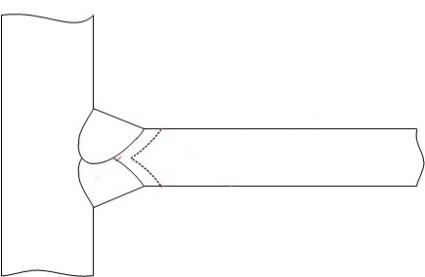 Схема контроляСхема контроляСхема контроляПараметры контроля:Таблица 1Параметры контроля:Таблица 1Параметры контроля:Таблица 1Схема сканирования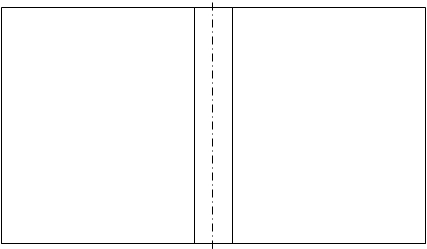 6. Порядок проведения контроля и измерения характеристик несплошностей6. Порядок проведения контроля и измерения характеристик несплошностей6. Порядок проведения контроля и измерения характеристик несплошностей7. Оценка качества7. Оценка качества7. Оценка качества8. Оформление отчётной документации8. Оформление отчётной документации8. Оформление отчётной документацииКонкурсный образец УЗК №3-2020Конкурсный образец УЗК №3-2020Объект контроля Стыковое сварное соединение пластин  S=8 мм. Класс ВУровень качестваIIМатериал основного металлаСталь 20Способ сваркиРД, С17 по ТУ ВИК-2-19Нормативная документацияТУ УЗК-1-19Объём контроля100 %Конкурсный образец УЗК №2Конкурсный образец УЗК №2Объект контроля Стыковое сварное соединение труба 108х6  Класс АУровень качестваIIМатериал основного металлаСталь 20Способ сваркиРД,  С17 по ТУ ВИК-2-19Нормативная документацияТУ УЗК-1-19Объём контроля100 %Объект контроляОбъект контроляСтык трубы 530х25Стык трубы 530х25Тип сварного соединенияТип сварного соединенияСтыковое соединение С18 по ТУ-ВИК-2-19Стыковое соединение С18 по ТУ-ВИК-2-19Материал основного металлаМатериал основного металла09Г2С09Г2ССпособ сварки, Способ сварки, АФАФОценка качестваОценка качестваКонструкция класса ВКонструкция класса ВОбъем контроля, %Объем контроля, %100100Схема просвечивания Схема просвечивания панорамнаяпанорамнаяМарка рентгеновского аппаратаМарка рентгеновского аппаратаРПД-250-ПРПД-250-ПТип пленкиТип пленки                     Agfa D7 Pb ROLLPAC  (длина рулона 90 м, ширина 100 мм)         Может отрезаться на любую длину, не требует применения кассет.                     Agfa D7 Pb ROLLPAC  (длина рулона 90 м, ширина 100 мм)         Может отрезаться на любую длину, не требует применения кассет.Эскиз сварного соединенияЭскиз сварного соединенияШирина контролируемой зоны, ммШирина контролируемой зоны, ммНормативная документацияНормативная документацияНормативная документацияНормативная документацияТУ РГК-1-19ТУ РГК-1-19ТУ РГК-1-19ТУ РГК-1-19Средства контроляСредства контроляСредства контроляСредства контроляНаименование оборудованиеНаименование оборудованиеНаименование оборудованиеНаименование оборудование3.2 Материалы и оснащение для расшифровки снимков3.2 Материалы и оснащение для расшифровки снимков3.2 Материалы и оснащение для расшифровки снимков3.2 Материалы и оснащение для расшифровки снимковПодготовка оборудования и материалов к выполнению просвечиванияПодготовка оборудования и материалов к выполнению просвечиванияПодготовка оборудования и материалов к выполнению просвечиванияПодготовка оборудования и материалов к выполнению просвечиванияПодготовка оборудования и материалов к выполнению просвечивания1. Осмотр объекта контроля2. Подготовка рентгеновского аппарата и принадлежностей3. Подготовка к фотообработке и расшифровке снимковУсловия проведения контроля, требования к помещениям, ТБ и РБУсловия проведения контроля, требования к помещениям, ТБ и РБУсловия проведения контроля, требования к помещениям, ТБ и РБУсловия проведения контроля, требования к помещениям, ТБ и РБУсловия проведения контроля, требования к помещениям, ТБ и РБПорядок проведения контроляПорядок проведения контроляПорядок проведения контроляПорядок проведения контроляПорядок проведения контроля6.1 Требования к качеству снимков для допуска к расшифровке6.1 Требования к качеству снимков для допуска к расшифровке6.1 Требования к качеству снимков для допуска к расшифровке6.1 Требования к качеству снимков для допуска к расшифровке6.1 Требования к качеству снимков для допуска к расшифровкеСхема и параметры просвечиванияСхема и параметры просвечиванияСхема и параметры просвечиванияСхема и параметры просвечиванияСхема и параметры просвечиванияПараметрПараметрПараметрЗначение параметраЗначение параметра1. Толщина для оценки качества1. Толщина для оценки качества1. Толщина для оценки качества2. Радиационная толщина2. Радиационная толщина2. Радиационная толщина3. Фокусное пятно рентгеновского аппарата3. Фокусное пятно рентгеновского аппарата3. Фокусное пятно рентгеновского аппарата4. Заданное напряжение4. Заданное напряжение4. Заданное напряжение5. Заданный ток5. Заданный ток5. Заданный ток6. Угол просвечивания6. Угол просвечивания6. Угол просвечивания7. Фокусное расстояние расчётное f, не менее7. Фокусное расстояние расчётное f, не менее7. Фокусное расстояние расчётное f, не менее8. Время экспозиции (фактическое)8. Время экспозиции (фактическое)8. Время экспозиции (фактическое)9. Требуемая чувствительность контроля К9. Требуемая чувствительность контроля К9. Требуемая чувствительность контроля К10. Количество экспозиций10. Количество экспозиций10. Количество экспозиций11. Длина контролируемого за 1 экспозицию участка, мм11. Длина контролируемого за 1 экспозицию участка, мм11. Длина контролируемого за 1 экспозицию участка, ммРисунок №1 Схема просвечивания (полная)Рисунок №1 Схема просвечивания (полная)Рисунок №1 Схема просвечивания (полная)Рисунок №1 Схема просвечивания (полная)Рисунок №1 Схема просвечивания (полная)Оценка качестваОценка качестваОценка качестваОценка качестваОценка качестваКачество сварного соединения считается удовлетворительным:Нормы допустимости одиночных включений и скоплений:Качество сварного соединения считается удовлетворительным:Нормы допустимости одиночных включений и скоплений:Качество сварного соединения считается удовлетворительным:Нормы допустимости одиночных включений и скоплений:Качество сварного соединения считается удовлетворительным:Нормы допустимости одиночных включений и скоплений:Качество сварного соединения считается удовлетворительным:Нормы допустимости одиночных включений и скоплений:Оформление результатов контроляОформление результатов контроляОформление результатов контроляОформление результатов контроляОформление результатов контроляПАРАМЕТРОПИСАНИЕОбъект контроля*Образец №РГК-4Объект контроля*Труба Ø108х6 мм со стыковым сварным соединением, с внутренним доступомКонтролируемый элементСтыковое сварное соединение, С18 по ТУ ВИК-2-19Материал основного металлаСталь 20Способ сваркиРАДНормативная документацияТУ РГК-2-19Р-аппаратМАРТ-200Тип Р-пленкиD7, размером 120х100Снимки для расшифровки6